ATTACHED AMunicipality of PaduaCulture and Tourism Councilin collaboration with Arteven Regional CircuitCHOREOGRAPHIC RESIDENCY PROJECT9TH PROSPETTIVA DANZA PRIZE 2018Padua (Italy), G. Verdi Municipal Theatre Sala del Ridotto, 13th May 2018Registration formTo be filled in by the choreographer and submitted by recorded delivery, in a sealed envelope marked, to PROGETTO DI RESIDENZE COREOGRAFICHE PREMIO PROSPETTIVA DANZA 2018 c/o Arteven – via G. Querini, 10 – 30172 Venezia- MestreDance troupe ChoreographerName and surname Project’s titleRequired documentation: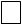  Project’s description 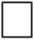 DVDHolder of the projectName and surnameDate of birth 							Place of birthFiscal codeResidential addressContacts: tel 						FaxContacts: mobile 					E-mailID card 							N.Short description of the projectNumber of people involved besides the choreographer:Artistic collaborator(s) n°Name and surnameArtistic research’s finalities All members of the selected troupes for the final phase must furthermore produce, before the project’s evaluation date, at Arteven – via G. Querini, 10 – 30172 Venezia- Mestre, Italy, suitable:Medical certificate of good healthThird-party liability and injuries coverage insurance The undersigned declares to have examined the announcement of competition in all its parts and to accept all of its contents, including the commitment to participate free of charge at PROSPETTIVA DANZA 2018 in case of winning.The undersigned authorizes the organization – according to Law 675 of 31/12/1996 – the processing of personal data for promotional, informative and statistical purposes regarding the Competition.Date 								 Signature 